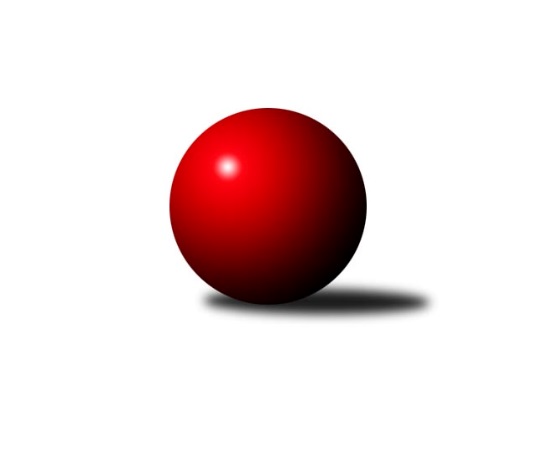 Č.23Ročník 2007/2008	29.3.2008Nejlepšího výkonu v tomto kole: 2638 dosáhlo družstvo: Spartak Přerov ˝C˝Krajský přebor OL 2007/2008Výsledky 23. kolaSouhrnný přehled výsledků:TJ Kovohutě Břidličná ˝A˝	- KK Šumperk ˝C˝	10:6	2327:2240		29.3.SKK Jeseník ˝B˝	- TJ Sokol Mohelnice	10:6	2416:2399		29.3.Spartak Přerov ˝C˝	- TJ Horní Benešov ˝E˝	16:0	2638:2467		29.3.KKŽ Šternberk ˝A˝	- TJ  Krnov ˝B˝	2:14	2412:2522		29.3.SK Olomouc Sigma MŽ	- TJ Kovohutě Břidličná ˝B˝	10:6	2420:2398		29.3.KK Zábřeh  ˝C˝	- TJ Horní Benešov ˝C˝	12:4	2449:2342		29.3.TJ Pozemstav Prostějov	- TJ Spartak Bílovec ˝A˝	12:4	2557:2442		29.3.Tabulka družstev:	1.	TJ Kovohutě Břidličná ˝A˝	23	18	1	4	247 : 121 	 	 2491	37	2.	KK Zábřeh  ˝C˝	23	14	2	7	218 : 150 	 	 2470	30	3.	TJ  Krnov ˝B˝	23	14	1	8	204 : 164 	 	 2454	29	4.	Spartak Přerov ˝C˝	23	12	3	8	222 : 146 	 	 2461	27	5.	SK Olomouc Sigma MŽ	23	12	2	9	194 : 174 	 	 2433	26	6.	TJ Kovohutě Břidličná ˝B˝	23	11	3	9	196 : 172 	 	 2455	25	7.	TJ Pozemstav Prostějov	23	11	1	11	191 : 177 	 	 2436	23	8.	KKŽ Šternberk ˝A˝	23	10	1	12	180 : 188 	 	 2418	21	9.	TJ Horní Benešov ˝C˝	23	10	1	12	168 : 200 	 	 2393	21	10.	SKK Jeseník ˝B˝	23	10	0	13	174 : 194 	 	 2382	20	11.	TJ Sokol Mohelnice	23	8	2	13	165 : 203 	 	 2415	18	12.	TJ Spartak Bílovec ˝A˝	23	9	0	14	148 : 220 	 	 2381	18	13.	TJ Horní Benešov ˝E˝	23	7	0	16	130 : 238 	 	 2369	14	14.	KK Šumperk ˝C˝	23	6	1	16	139 : 229 	 	 2358	13Podrobné výsledky kola:	 TJ Kovohutě Břidličná ˝A˝	2327	10:6	2240	KK Šumperk ˝C˝	Čestmír Řepka	 	 175 	 189 		364 	 0:2 	 398 	 	199 	 199		Alexandr Rájoš	Jiří Večeřa	 	 180 	 175 		355 	 0:2 	 386 	 	208 	 178		Josef Suchan	Leoš Řepka	 	 219 	 219 		438 	 2:0 	 357 	 	178 	 179		Jiří Fiala	Jan Doseděl	 	 198 	 200 		398 	 2:0 	 344 	 	170 	 174		Miroslav Fric	Tomáš Fiury	 	 200 	 202 		402 	 2:0 	 341 	 	176 	 165		Gustav Vojtek	Jiří Procházka	 	 178 	 192 		370 	 0:2 	 414 	 	205 	 209		Jaromír Vondrarozhodčí: Nejlepší výkon utkání: 438 - Leoš Řepka	 SKK Jeseník ˝B˝	2416	10:6	2399	TJ Sokol Mohelnice	Zdenek Janoud	 	 228 	 213 		441 	 2:0 	 367 	 	182 	 185		Rostislav Krejčí	Jiří Vrba	 	 184 	 216 		400 	 2:0 	 394 	 	202 	 192		Jaroslav Koudelný	Jaromíra Smejkalová	 	 193 	 183 		376 	 0:2 	 403 	 	191 	 212		Zdeněk Šebesta	Karel Kučera	 	 189 	 201 		390 	 0:2 	 402 	 	200 	 202		Jaroslav Jílek	Miroslav Setinský	 	 216 	 191 		407 	 2:0 	 402 	 	202 	 200		Zdeněk Sobota	Jiří Fárek	 	 201 	 201 		402 	 0:2 	 431 	 	208 	 223		Ludovít Kumirozhodčí: Nejlepší výkon utkání: 441 - Zdenek Janoud	 Spartak Přerov ˝C˝	2638	16:0	2467	TJ Horní Benešov ˝E˝	Rostislav Petřík	 	 207 	 212 		419 	 2:0 	 396 	 	198 	 198		Pavel Hrnčíř	Miroslav Šindler	 	 219 	 237 		456 	 2:0 	 396 	 	210 	 186		Luděk Zeman	David Janušík	 	 211 	 207 		418 	 2:0 	 416 	 	202 	 214		Michal Vavrák	Petr Vácha	 	 243 	 217 		460 	 2:0 	 428 	 	219 	 209		Zbyněk Tesař	Jiří Kohoutek	 	 234 	 210 		444 	 2:0 	 440 	 	217 	 223		Jaromír Martiník	Jiří Chytil	 	 223 	 218 		441 	 2:0 	 391 	 	191 	 200		Jana Martiníkovározhodčí: Nejlepší výkon utkání: 460 - Petr Vácha	 KKŽ Šternberk ˝A˝	2412	2:14	2522	TJ  Krnov ˝B˝	Václav Šubert	 	 206 	 194 		400 	 2:0 	 399 	 	204 	 195		Martin Koraba	Pavel  Ďuriš st.	 	 199 	 186 		385 	 0:2 	 420 	 	224 	 196		Pavel Jalůvka	Pavel  Ďuriš ml.	 	 229 	 176 		405 	 0:2 	 435 	 	205 	 230		Miluše Rychová	Zdeněk Vojáček	 	 205 	 207 		412 	 0:2 	 423 	 	232 	 191		Zdeněk Schmidt	Emil Pick	 	 187 	 208 		395 	 0:2 	 421 	 	216 	 205		Stanislav Kopal	Jindřich Gavenda	 	 191 	 224 		415 	 0:2 	 424 	 	215 	 209		Pavel Buchtarozhodčí: Nejlepší výkon utkání: 435 - Miluše Rychová	 SK Olomouc Sigma MŽ	2420	10:6	2398	TJ Kovohutě Břidličná ˝B˝	Pavel Jüngling	 	 216 	 182 		398 	 0:2 	 416 	 	185 	 231		Miloslav Krchov	Petr Malíšek	 	 195 	 202 		397 	 2:0 	 373 	 	189 	 184		Zdeněk Fiury st. st.	Miroslav Hyc	 	 194 	 189 		383 	 0:2 	 406 	 	212 	 194		Petr Otáhal	Jiří Malíšek	 	 209 	 227 		436 	 2:0 	 389 	 	207 	 182		Zdeněk Chmela ml.	František Baslar	 	 185 	 225 		410 	 0:2 	 442 	 	219 	 223		Zdeněk Fiury ml. ml.	Radek Malíšek	 	 199 	 197 		396 	 2:0 	 372 	 	197 	 175		Josef Veselýrozhodčí: Nejlepší výkon utkání: 442 - Zdeněk Fiury ml. ml.	 KK Zábřeh  ˝C˝	2449	12:4	2342	TJ Horní Benešov ˝C˝	Jiří Michálek	 	 187 	 202 		389 	 2:0 	 350 	 	186 	 164		Miroslav Petřek st.	Dominik Prokop	 	 204 	 209 		413 	 2:0 	 374 	 	198 	 176		Jan Kriwenky	Václav Kupka	 	 190 	 193 		383 	 0:2 	 398 	 	203 	 195		Vladislav Pečinka	Josef Sitta st.	 	 213 	 200 		413 	 0:2 	 423 	 	200 	 223		Kamil Kubeša	Tomáš Sádecký	 	 218 	 211 		429 	 2:0 	 405 	 	190 	 215		Michael Dostál	Zdeněk Švub	 	 215 	 207 		422 	 2:0 	 392 	 	173 	 219		Zdeněk Černýrozhodčí: Nejlepší výkon utkání: 429 - Tomáš Sádecký	 TJ Pozemstav Prostějov	2557	12:4	2442	TJ Spartak Bílovec ˝A˝	Pavel Černohous	 	 211 	 221 		432 	 2:0 	 407 	 	205 	 202			Jakub Marušinec	 	 232 	 241 		473 	 2:0 	 422 	 	225 	 197			Karel Meissel	 	 199 	 187 		386 	 2:0 	 355 	 	188 	 167			Ondřej Matula	 	 244 	 234 		478 	 2:0 	 414 	 	209 	 205			Stanislav Feike	 	 191 	 209 		400 	 0:2 	 447 	 	235 	 212			Václav Kovařík	 	 190 	 198 		388 	 0:2 	 397 	 	186 	 211		rozhodčí: Nejlepší výkon utkání: 478 - Ondřej MatulaPořadí jednotlivců:	jméno hráče	družstvo	celkem	plné	dorážka	chyby	poměr kuž.	Maximum	1.	Zdeněk Švub 	KK Zábřeh  ˝C˝	443.86	289.5	154.3	2.1	11/11	(472)	2.	Miroslav Plachý 	TJ Pozemstav Prostějov	432.55	288.9	143.7	3.6	10/11	(485)	3.	Rostislav Petřík 	Spartak Přerov ˝C˝	426.81	292.0	134.8	3.2	9/10	(479)	4.	Leoš Řepka 	TJ Kovohutě Břidličná ˝A˝	425.51	287.5	138.1	3.9	10/10	(476)	5.	Miluše Rychová 	TJ  Krnov ˝B˝	425.26	294.4	130.9	6.3	9/12	(501)	6.	František Baslar 	SK Olomouc Sigma MŽ	425.02	281.5	143.5	2.7	8/11	(468)	7.	Čestmír Řepka 	TJ Kovohutě Břidličná ˝A˝	425.00	294.0	131.0	4.5	9/10	(477)	8.	Jindřich Gavenda 	KKŽ Šternberk ˝A˝	423.87	288.9	135.0	4.1	9/11	(454)	9.	Zdeněk Fiury ml.  ml.	TJ Kovohutě Břidličná ˝B˝	423.24	285.8	137.4	3.8	10/12	(467)	10.	Ludovít Kumi 	TJ Sokol Mohelnice	420.04	290.2	129.9	4.2	11/11	(475)	11.	Miroslav Hyc 	SK Olomouc Sigma MŽ	419.16	290.9	128.3	5.7	11/11	(462)	12.	Michal Symerský 	Spartak Přerov ˝C˝	419.00	292.4	126.6	6.1	8/10	(476)	13.	Martin Koraba 	TJ  Krnov ˝B˝	418.60	287.4	131.2	5.5	11/12	(488)	14.	Štefan Šatek 	TJ  Krnov ˝B˝	416.32	289.2	127.2	5.0	10/12	(450)	15.	Jiří Chytil 	Spartak Přerov ˝C˝	416.15	289.2	127.0	6.9	7/10	(467)	16.	Pavel Černohous 	TJ Pozemstav Prostějov	415.03	290.1	125.0	4.7	10/11	(451)	17.	Jiří Procházka 	TJ Kovohutě Břidličná ˝A˝	414.99	289.8	125.2	5.6	9/10	(464)	18.	Jaromír Martiník 	TJ Horní Benešov ˝E˝	414.45	286.0	128.4	6.0	11/11	(489)	19.	Zdeněk Chmela  ml.	TJ Kovohutě Břidličná ˝B˝	414.31	288.3	126.0	6.6	9/12	(479)	20.	Radek Malíšek 	SK Olomouc Sigma MŽ	414.28	284.7	129.6	4.8	11/11	(446)	21.	Jiří Fárek 	SKK Jeseník ˝B˝	414.23	285.8	128.4	8.5	10/11	(489)	22.	Petr Pick 	KKŽ Šternberk ˝A˝	413.69	279.5	134.2	6.4	10/11	(448)	23.	Zdeněk Fiury st.  st.	TJ Kovohutě Břidličná ˝B˝	413.66	281.3	132.4	5.9	11/12	(450)	24.	Tomáš Sádecký 	KK Zábřeh  ˝C˝	413.43	287.6	125.8	6.5	9/11	(445)	25.	Vladimír Štrbík 	TJ Kovohutě Břidličná ˝B˝	412.77	290.1	122.6	6.4	9/12	(463)	26.	Jan Doseděl 	TJ Kovohutě Břidličná ˝A˝	412.32	286.9	125.4	4.3	10/10	(482)	27.	Jiří Kohoutek 	Spartak Přerov ˝C˝	411.19	287.2	124.0	6.8	9/10	(469)	28.	Jiří Večeřa 	TJ Kovohutě Břidličná ˝A˝	409.97	281.1	128.8	4.2	8/10	(438)	29.	Zdeněk Šebesta 	TJ Sokol Mohelnice	407.16	283.2	124.0	6.3	11/11	(457)	30.	Karel Meissel 	TJ Pozemstav Prostějov	407.04	288.8	118.3	8.8	11/11	(454)	31.	Vladimír Vavrečka 	TJ  Krnov ˝B˝	406.78	286.5	120.3	8.3	9/12	(464)	32.	Jiří Hradílek 	Spartak Přerov ˝C˝	406.31	282.4	123.9	5.9	7/10	(463)	33.	Stanislav Kopal 	TJ  Krnov ˝B˝	406.17	276.5	129.6	5.4	12/12	(452)	34.	Alexandr Rájoš 	KK Šumperk ˝C˝	406.14	275.7	130.4	6.1	9/11	(483)	35.	Zdeněk Černý 	TJ Horní Benešov ˝C˝	405.66	281.0	124.7	6.9	9/11	(464)	36.	Emil Pick 	KKŽ Šternberk ˝A˝	404.88	278.8	126.1	6.7	9/11	(456)	37.	Petr Otáhal 	TJ Kovohutě Břidličná ˝B˝	403.68	279.0	124.7	5.8	12/12	(450)	38.	Pavel  Ďuriš st. 	KKŽ Šternberk ˝A˝	403.65	281.2	122.4	7.5	9/11	(447)	39.	Miroslav Setinský 	SKK Jeseník ˝B˝	403.55	278.2	125.4	6.2	11/11	(444)	40.	Miroslav Šindler 	Spartak Přerov ˝C˝	403.41	277.5	125.9	6.3	8/10	(456)	41.	Pavel Jüngling 	SK Olomouc Sigma MŽ	402.55	284.3	118.2	7.5	10/11	(444)	42.	Jiří Hálko 	TJ Kovohutě Břidličná ˝B˝	401.90	279.6	122.3	7.4	9/12	(441)	43.	Rostislav Krejčí 	TJ Sokol Mohelnice	401.82	278.6	123.2	6.9	11/11	(457)	44.	Pavel  Ďuriš ml. 	KKŽ Šternberk ˝A˝	401.73	280.2	121.5	6.6	9/11	(431)	45.	Miloslav Krchov 	TJ Kovohutě Břidličná ˝B˝	401.68	278.4	123.3	7.5	10/12	(467)	46.	Jaroslav Jílek 	TJ Sokol Mohelnice	401.67	282.0	119.6	8.1	11/11	(461)	47.	Vladislav Pečinka 	TJ Horní Benešov ˝C˝	398.10	277.5	120.6	7.8	11/11	(453)	48.	Zdeněk Hrabánek 	KK Šumperk ˝C˝	395.68	277.7	118.0	7.4	10/11	(434)	49.	Karel Kučera 	SKK Jeseník ˝B˝	395.60	271.9	123.6	5.8	9/11	(457)	50.	Zdeněk Schmidt 	TJ  Krnov ˝B˝	395.45	275.0	120.4	8.5	11/12	(427)	51.	Jiří Malíšek 	SK Olomouc Sigma MŽ	395.28	271.7	123.5	8.0	8/11	(463)	52.	Miroslav Fric 	KK Šumperk ˝C˝	395.09	276.7	118.4	7.4	11/11	(450)	53.	Zdeněk Sobota 	TJ Sokol Mohelnice	394.63	280.1	114.6	7.8	10/11	(449)	54.	Eva Křápková 	SKK Jeseník ˝B˝	394.46	277.2	117.3	8.8	9/11	(436)	55.	Robert Kučerka 	TJ Horní Benešov ˝C˝	394.38	281.2	113.2	9.4	9/11	(447)	56.	Jaromíra Smejkalová 	SKK Jeseník ˝B˝	394.24	272.7	121.5	5.4	9/11	(474)	57.	Hana Ollingerová 	KK Zábřeh  ˝C˝	393.82	274.0	119.9	8.4	11/11	(436)	58.	Michael Dostál 	TJ Horní Benešov ˝C˝	392.94	278.6	114.4	8.0	10/11	(446)	59.	Zdeněk Vojáček 	KKŽ Šternberk ˝A˝	392.31	274.1	118.2	7.7	11/11	(430)	60.	Petr Malíšek 	SK Olomouc Sigma MŽ	391.62	274.5	117.1	8.9	11/11	(437)	61.	Gustav Vojtek 	KK Šumperk ˝C˝	391.37	282.6	108.8	9.6	11/11	(449)	62.	Jaroslav Koudelný 	TJ Sokol Mohelnice	391.15	282.3	108.8	8.2	11/11	(472)	63.	Jana Martiníková 	TJ Horní Benešov ˝E˝	388.66	272.1	116.6	6.9	10/11	(446)	64.	Václav Šubert 	KKŽ Šternberk ˝A˝	387.23	271.0	116.3	7.8	10/11	(422)	65.	Jiří Fiala 	KK Šumperk ˝C˝	381.40	270.5	110.9	8.9	9/11	(424)	66.	Zbyněk Tesař 	TJ Horní Benešov ˝E˝	375.98	276.5	99.5	11.5	10/11	(428)	67.	Pavel Hrnčíř 	TJ Horní Benešov ˝E˝	375.72	269.2	106.5	11.4	11/11	(455)		Martin Sitta 	KK Zábřeh  ˝C˝	460.00	300.5	159.5	1.0	2/11	(472)		Petr Rak 	TJ Horní Benešov ˝C˝	456.17	303.8	152.3	3.3	3/11	(473)		Jan Walter 	KK Šumperk ˝C˝	449.00	305.0	144.0	3.0	1/11	(449)		Ivan Brzobohatý 	TJ Pozemstav Prostějov	438.38	292.0	146.4	4.2	5/11	(456)		Rostislav  Cundrla 	SKK Jeseník ˝B˝	436.00	301.0	135.0	2.0	1/11	(436)		Dominik Prokop 	KK Zábřeh  ˝C˝	435.33	291.9	143.4	5.1	3/11	(472)		Tomáš Fiury 	TJ Kovohutě Břidličná ˝A˝	434.76	297.2	137.5	3.4	5/10	(490)		Zdeněk Palyza 	KK Šumperk ˝C˝	432.00	292.0	140.0	2.0	1/11	(432)		Iveta Krejčová 	TJ Sokol Mohelnice	429.50	301.0	128.5	5.5	1/11	(446)		Martin Bieberle 	KK Zábřeh  ˝C˝	428.00	286.0	142.0	2.0	1/11	(428)		Jan Reif 	SK Olomouc Sigma MŽ	427.00	266.5	160.5	2.5	2/11	(429)		Michaela Jarmarová 	KK Zábřeh  ˝C˝	426.00	315.0	111.0	7.0	1/11	(426)		Jaroslav Doseděl 	TJ Kovohutě Břidličná ˝A˝	424.50	290.0	134.5	4.5	2/10	(427)		Marek Bilíček 	TJ Horní Benešov ˝E˝	424.49	281.1	143.4	4.6	7/11	(490)		Petr Vácha 	Spartak Přerov ˝C˝	424.30	290.0	134.3	6.4	6/10	(477)		Jaroslav Lakomý 	TJ  Krnov ˝B˝	423.00	270.0	153.0	2.0	1/12	(423)		Michal Rašťák 	TJ Horní Benešov ˝E˝	421.00	289.5	131.5	7.5	2/11	(455)		 		421.00	291.0	130.0	4.0	2/0	(437)		Roman Weinlich 	KK Zábřeh  ˝C˝	421.00	300.0	121.0	7.0	1/11	(421)		Pavel Buchta 	TJ  Krnov ˝B˝	420.50	287.5	133.0	3.0	2/12	(424)		Václav Pumprla 	Spartak Přerov ˝C˝	420.38	285.9	134.5	4.4	5/10	(484)		Miloslav  Petrů 	TJ Horní Benešov ˝E˝	419.50	286.0	133.5	5.5	4/11	(426)		Jaroslav Vymazal 	KK Šumperk ˝C˝	418.08	286.5	131.6	4.1	4/11	(460)		Dušan Říha 	KKŽ Šternberk ˝A˝	418.00	294.0	124.0	4.0	1/11	(418)		Miroslav Vala 	SKK Jeseník ˝B˝	416.50	275.1	141.4	2.8	2/11	(466)		Kamila Chládková 	KK Zábřeh  ˝C˝	416.25	286.0	130.3	8.5	2/11	(443)		Tomáš Habarta 	TJ Horní Benešov ˝C˝	416.07	284.3	131.8	4.9	6/11	(462)		Josef Sitta st. 	KK Zábřeh  ˝C˝	414.96	283.9	131.1	5.9	5/11	(441)		 		414.13	283.6	130.6	6.3	10/0	(438)		Petr Polášek 	TJ Sokol Mohelnice	414.00	285.0	129.0	7.0	2/11	(424)		 		413.96	284.4	129.5	5.5	7/0	(464)		Jiří Vrba 	SKK Jeseník ˝B˝	413.50	283.5	130.0	3.4	4/11	(428)		Anna Drlíková 	TJ Sokol Mohelnice	413.50	295.5	118.0	12.5	1/11	(440)		David Pospíšil 	KKŽ Šternberk ˝A˝	413.00	292.0	121.0	9.0	1/11	(413)		Kamil Kovařík 	TJ Horní Benešov ˝E˝	410.81	279.2	131.6	4.1	4/11	(453)		Michal Vavrák 	TJ Horní Benešov ˝C˝	410.75	278.0	132.8	8.8	4/11	(428)		 		409.50	287.0	122.5	9.5	2/0	(422)		Stanislav Feike 	TJ Pozemstav Prostějov	408.38	284.0	124.4	7.5	4/11	(418)		Václav Kovařík 	TJ Pozemstav Prostějov	408.18	289.1	119.1	6.8	7/11	(451)		Dagmar Jílková 	TJ Sokol Mohelnice	407.75	288.8	119.0	7.8	2/11	(427)		Jaromír Vondra 	KK Šumperk ˝C˝	405.75	282.9	122.9	5.9	5/11	(438)		Ondřej Matula 	TJ Pozemstav Prostějov	405.75	284.6	121.2	7.6	4/11	(478)		Václav Kupka 	KK Zábřeh  ˝C˝	405.49	277.0	128.5	5.7	5/11	(440)		Miroslav Jemelík 	SKK Jeseník ˝B˝	405.00	283.1	121.9	7.9	7/11	(435)		Pavel Jalůvka 	TJ  Krnov ˝B˝	404.50	282.1	122.4	6.9	6/12	(435)		Michal Blažek 	TJ Horní Benešov ˝C˝	403.97	285.2	118.8	6.8	6/11	(448)		Zdeněk Kment 	TJ Horní Benešov ˝C˝	403.00	270.5	132.5	5.0	2/11	(441)		David Janušík 	Spartak Přerov ˝C˝	401.00	277.8	123.2	8.7	5/10	(442)		Jiří Jedlička 	TJ  Krnov ˝B˝	401.00	279.0	122.0	8.0	1/12	(401)		Václav Vlček 	SK Olomouc Sigma MŽ	401.00	286.0	115.0	14.0	1/11	(401)		 		400.41	278.0	122.5	5.7	11/0	(433)		Tomáš Dražil 	KK Zábřeh  ˝C˝	400.33	273.7	126.7	7.2	3/11	(429)		Jiří Pospíšil 	KKŽ Šternberk ˝A˝	400.00	277.0	123.0	5.0	1/11	(400)		Jiří Michálek 	KK Zábřeh  ˝C˝	399.74	277.3	122.5	7.9	7/11	(433)		Silvie Horňáková 	KK Zábřeh  ˝C˝	399.67	283.2	116.5	7.3	2/11	(419)		 		399.58	281.3	118.3	8.0	10/0	(442)		Olga Sedlářová 	KK Šumperk ˝C˝	399.50	270.5	129.0	8.5	2/11	(419)		Jakub Marušinec 	TJ Pozemstav Prostějov	398.64	280.3	118.4	9.1	7/11	(473)		Jiří Srovnal 	KK Zábřeh  ˝C˝	398.39	275.3	123.1	6.5	6/11	(421)		Luděk Zeman 	TJ Horní Benešov ˝E˝	398.29	281.2	117.1	7.4	6/11	(464)		 		398.00	283.0	115.0	9.0	1/0	(398)		Jiří Baslar 	SK Olomouc Sigma MŽ	397.00	277.5	119.5	9.0	2/11	(426)		Kamil Kubeša 	TJ Horní Benešov ˝C˝	396.22	271.1	125.1	7.2	6/11	(449)		 		396.00	293.0	103.0	15.0	1/0	(396)		Petr Vaněk 	TJ  Krnov ˝B˝	394.50	270.5	124.0	9.0	2/12	(428)		 		393.75	271.4	122.4	6.4	4/0	(415)		František Habrman 	TJ Kovohutě Břidličná ˝A˝	392.50	283.5	109.0	9.5	2/10	(400)		Jaroslav Peřina 	SK Olomouc Sigma MŽ	392.00	277.0	115.0	10.0	1/11	(392)		 		391.00	264.5	126.5	6.5	2/0	(405)		Nikol Konemdová 	KK Zábřeh  ˝C˝	390.50	264.5	126.0	8.5	2/11	(395)		Jan Kriwenky 	TJ Horní Benešov ˝C˝	390.33	274.6	115.8	6.8	6/11	(453)		Josef Suchan 	KK Šumperk ˝C˝	390.04	273.1	117.0	9.6	7/11	(446)		Jan Stiskal 	TJ Pozemstav Prostějov	390.00	275.0	115.0	9.0	1/11	(390)		 		389.19	271.4	117.8	8.0	9/0	(447)		 		388.50	269.0	119.5	7.0	1/0	(394)		Jaroslav Černošek 	SK Olomouc Sigma MŽ	388.50	275.5	113.0	7.0	2/11	(420)		Jan Holouš 	TJ  Krnov ˝B˝	388.33	277.4	110.9	8.0	3/12	(405)		Jaromír Čech 	TJ  Krnov ˝B˝	388.00	273.0	115.0	6.0	1/12	(388)		Jan Pernica 	TJ Pozemstav Prostějov	385.44	263.3	122.1	8.3	3/11	(433)		Michal Klich 	TJ Horní Benešov ˝C˝	385.00	261.0	124.0	5.0	1/11	(385)		Miroslav Petřek  st.	TJ Horní Benešov ˝C˝	383.50	269.0	114.5	11.5	2/11	(417)		Martin Zaoral 	TJ Pozemstav Prostějov	382.67	273.3	109.3	11.0	3/11	(398)		Josef Veselý 	TJ Kovohutě Břidličná ˝B˝	382.33	265.6	116.8	6.4	4/12	(399)		Pavel Vládek 	TJ Kovohutě Břidličná ˝A˝	382.00	269.5	112.5	6.0	2/10	(386)		Miroslav Adámek 	TJ Pozemstav Prostějov	381.75	265.8	116.0	6.0	2/11	(396)		Anna Dosedělová 	TJ Kovohutě Břidličná ˝A˝	381.00	259.5	121.5	12.0	2/10	(426)		Ladislav Filgas 	SKK Jeseník ˝B˝	380.00	258.0	122.0	3.0	1/11	(380)		Pavel Smejkal 	KKŽ Šternberk ˝A˝	380.00	258.0	122.0	7.0	1/11	(380)		Antonín Guman 	KK Zábřeh  ˝C˝	379.63	265.5	114.1	8.1	4/11	(391)		 		379.50	259.5	120.0	7.5	1/0	(386)		Zdenek Janoud 	SKK Jeseník ˝B˝	377.97	270.5	107.5	8.4	7/11	(441)		Pavel Veselka 	TJ Kovohutě Břidličná ˝A˝	376.50	274.0	102.5	9.0	2/10	(393)		 		375.00	269.0	106.0	4.0	1/0	(375)		Zdeňka Habartová 	TJ Horní Benešov ˝E˝	374.25	270.3	104.0	9.0	4/11	(421)		Martina Benková 	KK Zábřeh  ˝C˝	373.25	268.3	105.0	9.8	2/11	(397)		 		373.22	262.4	110.8	9.4	9/0	(407)		Petr Grúz 	KK Zábřeh  ˝C˝	372.50	269.5	103.0	12.5	2/11	(374)		Jaroslav Zelinka 	TJ Kovohutě Břidličná ˝A˝	372.00	285.0	87.0	12.0	1/10	(372)		Petr Šrot 	KK Šumperk ˝C˝	366.25	264.6	101.6	14.5	4/11	(424)		Martin Čipel 	TJ Kovohutě Břidličná ˝A˝	365.00	255.0	110.0	11.0	1/10	(365)		František Směřička 	KK Šumperk ˝C˝	364.00	261.0	103.0	11.0	1/11	(364)		Jan Karlík 	Spartak Přerov ˝C˝	361.88	257.6	104.3	11.8	4/10	(426)		 		360.67	259.6	101.1	10.4	4/0	(395)		Karel Cundrla 	SKK Jeseník ˝B˝	359.00	229.0	130.0	6.0	1/11	(359)		Miroslav Žahour 	SK Olomouc Sigma MŽ	358.50	261.0	97.5	10.0	2/11	(385)		Jan Kolář 	KK Zábřeh  ˝C˝	352.00	255.0	97.0	12.0	1/11	(352)		Karel Zvěřina 	SK Olomouc Sigma MŽ	351.00	254.5	96.5	14.5	2/11	(371)		František Hajduk 	TJ Pozemstav Prostějov	348.50	250.5	98.0	13.5	2/11	(366)		Jan Hnilo 	TJ Kovohutě Břidličná ˝A˝	342.00	254.0	88.0	15.0	1/10	(342)		Martin Hambálek 	TJ Pozemstav Prostějov	339.50	256.0	83.5	16.3	2/11	(372)		Alena Vrbová 	SKK Jeseník ˝B˝	335.50	232.5	103.0	13.5	2/11	(364)Sportovně technické informace:Starty náhradníků:registrační číslo	jméno a příjmení 	datum startu 	družstvo	číslo startu
Hráči dopsaní na soupisku:registrační číslo	jméno a příjmení 	datum startu 	družstvo	Program dalšího kola:24. kolo12.4.2008	so	9:00	TJ Horní Benešov ˝C˝ - TJ Kovohutě Břidličná ˝B˝	12.4.2008	so	9:00	TJ Sokol Mohelnice - KKŽ Šternberk ˝A˝	12.4.2008	so	9:00	TJ Spartak Bílovec ˝A˝ - Spartak Přerov ˝C˝	12.4.2008	so	9:00	TJ Kovohutě Břidličná ˝A˝ - SKK Jeseník ˝B˝	12.4.2008	so	13:00	TJ Horní Benešov ˝E˝ - SK Olomouc Sigma MŽ	12.4.2008	so	14:00	TJ  Krnov ˝B˝ - TJ Pozemstav Prostějov	12.4.2008	so	14:30	KK Šumperk ˝C˝ - KK Zábřeh  ˝C˝	Nejlepší šestka kola - absolutněNejlepší šestka kola - absolutněNejlepší šestka kola - absolutněNejlepší šestka kola - absolutněNejlepší šestka kola - dle průměru kuželenNejlepší šestka kola - dle průměru kuželenNejlepší šestka kola - dle průměru kuželenNejlepší šestka kola - dle průměru kuželenNejlepší šestka kola - dle průměru kuželenPočetJménoNázev týmuVýkonPočetJménoNázev týmuPrůměr (%)Výkon1xOndřej MatulaProstějov4781xOndřej MatulaProstějov117.114781xJakub MarušinecProstějov4731xJakub MarušinecProstějov115.884735xPetr VáchaSp.Přerov C4605xLeoš ŘepkaBřidličná A113.44381xMiroslav ŠindlerSp.Přerov C4563xZdeněk Fiury ml. ml.Břidličná B111.134426xJiří KohoutekSp.Přerov C4441xZdenek JanoudJeseník B109.84413xZdeněk Fiury ml. ml.Břidličná B4422xJiří MalíšekSigma MŽ109.62436